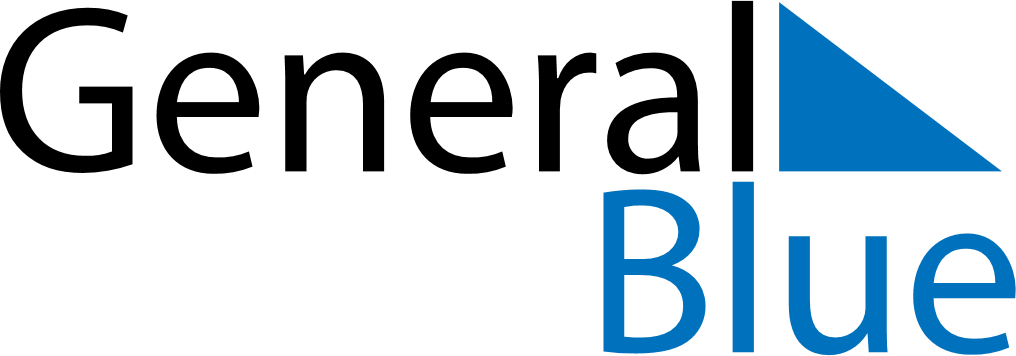 April 2023April 2023April 2023April 2023BrazilBrazilBrazilSundayMondayTuesdayWednesdayThursdayFridayFridaySaturday123456778Good FridayGood Friday910111213141415Easter Sunday1617181920212122Tiradentes’ DayTiradentes’ Day232425262728282930